КОЛЛЕГИЯ АДМИНИСТРАЦИИ КЕМЕРОВСКОЙ ОБЛАСТИПОСТАНОВЛЕНИЕот 13 апреля 2017 г. N 154ОБ УТВЕРЖДЕНИИ РЕГЛАМЕНТА СОПРОВОЖДЕНИЯ ИНВЕСТИЦИОННЫХПРОЕКТОВ ПО ПРИНЦИПУ "ОДНОГО ОКНА" НА ТЕРРИТОРИИКЕМЕРОВСКОЙ ОБЛАСТИ - КУЗБАССАВ целях повышения инвестиционной привлекательности Кемеровской области - Кузбасса и формирования благоприятного инвестиционного климата для содействия инвесторам в скорейшей реализации инвестиционных проектов на территории Кемеровской области - Кузбасса Коллегия Администрации Кемеровской области постановляет:(преамбула в ред. постановления Правительства Кемеровской области - Кузбасса от 25.04.2022 N 247)1. Утвердить прилагаемый Регламент сопровождения инвестиционных проектов по принципу "одного окна" на территории Кемеровской области - Кузбасса.(в ред. постановления Правительства Кемеровской области - Кузбасса от 25.10.2021 N 639)2. Настоящее постановление подлежит опубликованию на сайте "Электронный бюллетень Коллегии Администрации Кемеровской области".3. Контроль за исполнением настоящего постановления возложить на заместителя председателя Правительства Кемеровской области - Кузбасса (по экономическому развитию и цифровизации) Ващенко С.Н.(п. 3 в ред. постановления Правительства Кемеровской области - Кузбасса от 25.10.2021 N 639)ГубернаторКемеровской областиА.М.ТУЛЕЕВУтвержденпостановлениемКоллегии АдминистрацииКемеровской областиот 13 апреля 2017 г. N 154РЕГЛАМЕНТСОПРОВОЖДЕНИЯ ИНВЕСТИЦИОННЫХ ПРОЕКТОВ ПО ПРИНЦИПУ"ОДНОГО ОКНА" НА ТЕРРИТОРИИ КЕМЕРОВСКОЙ ОБЛАСТИ - КУЗБАССА1. Регламент сопровождения инвестиционных проектов по принципу "одного окна" на территории Кемеровской области - Кузбасса (далее - Регламент) устанавливает порядок взаимодействия инвесторов, инициаторов инвестиционных проектов и исполнительных органов государственной власти Кемеровской области - Кузбасса, органов местного самоуправления муниципальных образований Кемеровской области - Кузбасса, специализированных (профильных) институтов развития Кемеровской области - Кузбасса в рамках осуществления работ по сопровождению инвестиционных проектов по принципу "одного окна" на территории Кемеровской области - Кузбасса.(в ред. постановления Правительства Кемеровской области - Кузбасса от 25.10.2021 N 639)Регламент разработан в соответствии с требованиями Стандарта деятельности органов исполнительной власти субъекта Российской Федерации по обеспечению благоприятного инвестиционного климата в регионе, подлежащего внедрению в соответствии с перечнем поручений Президента Российской Федерации от 26.06.2021 N Пр-1096 и приказом Министерства экономического развития Российской Федерации от 30.09.2021 N 591 "О системе поддержки новых инвестиционных проектов в субъектах Российской Федерации ("Региональный инвестиционный стандарт"), и направлен на снижение административных барьеров при реализации инвестиционных проектов на территории Кемеровской области - Кузбасса.(в ред. постановлений Правительства Кемеровской области - Кузбасса от 25.10.2021 N 639, от 25.04.2022 N 247)2. Для целей настоящего Регламента используются понятия, установленные Федеральным законом от 25.02.99 N 39-ФЗ "Об инвестиционной деятельности в Российской Федерации, осуществляемой в форме капитальных вложений", а также следующие понятия:1) специализированная организация - государственное казенное учреждение "Агентство по привлечению и защите инвестиций Кузбасса;(пп. 1 в ред. постановления Правительства Кемеровской области - Кузбасса от 25.10.2021 N 639)2) инвесторы - физические и юридические лица, создаваемые на основе договора о совместной деятельности и не имеющие статуса юридического лица объединения юридических лиц, государственные органы, органы местного самоуправления, а также иностранные субъекты предпринимательской деятельности, осуществляющие капитальные вложения на территории Российской Федерации с использованием собственных и (или) привлеченных средств в соответствии с законодательством Российской Федерации и законодательством Кемеровской области - Кузбасса;(в ред. постановления Правительства Кемеровской области - Кузбасса от 25.10.2021 N 639)3) инициаторы инвестиционного проекта - предлагающие реализацию инвестиционного проекта на территории Кемеровской области - Кузбасса физические и юридические лица, создаваемые на основе договора о совместной деятельности и не имеющие статуса юридического лица объединения юридических лиц, государственные органы, органы местного самоуправления, а также иностранные субъекты предпринимательской деятельности, осуществляющие капитальные вложения на территории Российской Федерации с использованием собственных и (или) привлеченных средств в соответствии с законодательством Российской Федерации и законодательством Кемеровской области - Кузбасса;(в ред. постановления Правительства Кемеровской области - Кузбасса от 25.10.2021 N 639)4) сопровождение инвестиционного проекта - комплекс мероприятий, осуществляемых на безвозмездной основе, направленных на оказание информационной, правовой, административной и организационной поддержки для реализации инвестиционного проекта;5) заявление на сопровождение инвестиционного проекта (далее - заявление) - документ, содержащий информацию об инвестиционном проекте, представляемый инициатором инвестиционного проекта или инвестором, с изложением цели обращения и основных условий реализации инвестиционного проекта на территории Кемеровской области - Кузбасса;(в ред. постановления Правительства Кемеровской области - Кузбасса от 25.10.2021 N 639)6) куратор - сотрудник специализированной организации, ответственный за сопровождение инвестиционного проекта на территории Кемеровской области - Кузбасса;(в ред. постановления Правительства Кемеровской области - Кузбасса от 25.10.2021 N 639)7) проектная команда - формируемая специализированной организацией рабочая группа для работы по сопровождению инвестиционных проектов, состоящая из специалистов, обладающих компетенциями, необходимыми для эффективного достижения целей инвестиционного проекта.(в ред. постановления Правительства Кемеровской области - Кузбасса от 25.10.2021 N 639)3. Настоящий Регламент распространяется на сопровождение инвестиционных проектов по принципу "одного окна" при условии, что планируемый объем инвестиций составляет не менее 100 млн. рублей и (или) планируемый объем инвестиций инициатора инвестиционного проекта или инвестора за счет собственных средств в инвестиционный проект составляет не менее 10 млн. рублей, количество создаваемых рабочих мест в результате реализации инвестиционного проекта составит не менее 10 единиц.4. К мероприятиям (мерам) по сопровождению инвестиционных проектов относятся:взаимодействие с исполнительными органами государственной власти Кемеровской области - Кузбасса, органами местного самоуправления муниципальных образований Кемеровской области - Кузбасса и регулируемыми организациями по сопровождению инвестиционных проектов, реализуемых на территории Кемеровской области - Кузбасса, по принципу "одного окна" с целью сокращения сроков рассмотрения вопросов, возникающих в ходе реализации инвестиционных проектов;содействие инвесторам в подготовке и своевременном получении проектной и разрешительной документации в исполнительных органах государственной власти Кемеровской области - Кузбасса и органах местного самоуправления муниципальных образований Кемеровской области - Кузбасса;содействие при рассмотрении территориальными органами федеральных органов исполнительной власти, органами местного самоуправления муниципальных образований Кемеровской области - Кузбасса, финансово-кредитными учреждениями и иными организациями в Кемеровской области - Кузбассе ходатайств и обращений инициатора инвестиционного проекта или инвестора об оказании государственных и муниципальных услуг, выполнении работ, необходимых для реализации инвестиционного проекта;ведение инвестиционного портала с целью актуализации информации об инвестиционной деятельности в Кемеровской области - Кузбассе, а именно размещение в информационно-телекоммуникационной сети "Интернет" на официальном сайте Кемеровской области - Кузбасса "Инвестиционный портал Кузбасса" (www.keminvest.ru) (далее - портал), а также размещение информации об инвестиционных проектах в печатных каталогах и иных презентационных материалах;организация и проведение региональных, межрегиональных и международных выставочно-ярмарочных, презентационных и конгрессных мероприятий в сфере осуществления инвестиционной деятельности, в том числе по вопросам порядка и условий предоставления государственной поддержки инвестиционных проектов и информирование инициаторов инвестиционных проектов или инвесторов о планируемых мероприятиях, а также осуществление содействия в участии;оказание методического содействия органам местного самоуправления муниципальных образований Кемеровской области - Кузбасса в разработке программ инвестиционного развития и реализации мер по созданию благоприятного инвестиционного климата на территориях муниципальных образований Кемеровской области - Кузбасса;подготовка рекомендаций по внедрению лучших практик по вопросам взаимодействия с инвесторами, привлечению инвестиций и реализации инвестиционных проектов;рассмотрение обращений инвесторов и заинтересованных сторон по вопросам реализации инвестиционного проекта в Кемеровской области - Кузбассе;привлечение научных, образовательных, консалтинговых и других организаций к разработке аналитических материалов, концепций, программ и методических материалов в рамках своей деятельности;оказание поддержки в участии в региональных, федеральных и международных программах развития предпринимательства, а также в привлечении средств инвесторов, в том числе инвестиционных и венчурных фондов, иных финансовых и финансово-кредитных организаций;информирование инициаторов инвестиционных проектов или инвесторов о новых и существующих формах государственной поддержки инвестиционной деятельности, предоставляемых на территории Кемеровской области - Кузбасса, в том числе путем проведения индивидуальных консультаций с куратором инвестиционного проекта, веерной рассылки на электронную почту копий принятых нормативных актов и пояснений к ним;информирование о наличии доступных форм обучения инициаторов инвестиционных проектов и инвесторов (в том числе семинаров, круглых столов, конференций и других мероприятий), организуемых специализированной организацией, исполнительными органами государственной власти Кемеровской области - Кузбасса или организациями по вопросам порядка и условий предоставления государственной поддержки инвестиционных проектов, применения механизмов государственной поддержки, возможных инструментов государственной поддержки, на которые может претендовать инициатор инвестиционного проекта или инвестор.(п. 4 в ред. постановления Правительства Кемеровской области - Кузбасса от 25.04.2022 N 247)5. Инициатор инвестиционного проекта или инвестор направляет в специализированную организацию заявление на сопровождение инвестиционного проекта по форме, установленной приложением N 1 к настоящему Регламенту (далее - заявление). В заявлении указывается наименование проекта, стадия его реализации, необходимые виды (инструменты) поддержки, а также должность, фамилия, имя, отчество должностного лица, уполномоченного на взаимодействие со специализированной организацией, и координаты для обратной связи (почтовый адрес, телефон, факс, электронная почта).(в ред. постановления Правительства Кемеровской области - Кузбасса от 25.10.2021 N 639)К заявлению прилагаются:общие сведения о заявителе (инициаторе инвестиционного проекта или инвесторе): основные виды деятельности, ИНН, юридический и фактический адрес, сведения о руководителе, а также другая информация, которую заявитель желает сообщить о себе;описание инвестиционного проекта с указанием цели его реализации, основных параметров, предполагаемых источников финансирования, практических действий по вложению инвестиций и достижению их окупаемости, обоснованием экономической целесообразности, объемов и сроков вложения инвестиций;укрупненный календарный план реализации проекта;бизнес-план по форме, установленной приложением N 2 к настоящему Регламенту.(в ред. постановления Правительства Кемеровской области - Кузбасса от 25.10.2021 N 639)Инициатор инвестиционного проекта или инвестор направляют в адрес специализированной организации заявление и прилагаемые документы любым принятым в деловом обороте способом, в том числе через портал, либо на электронный адрес специализированной организации (info@investkuzbass.ru).(в ред. постановления Правительства Кемеровской области - Кузбасса от 25.10.2021 N 639)6. Специализированная организация в течение трех рабочих дней со дня получения документов, предусмотренных пунктом 5 настоящего Регламента, проверяет представленные документы на соответствие требованиям к составу и содержанию.7. В случае если документы не соответствуют требованиям к составу и (или) содержанию, предусмотренным в пункте 5 настоящего Регламента, специализированная организация в течение одного рабочего дня письменно уведомляет инициатора инвестиционного проекта или инвестора о наличии оснований, препятствующих дальнейшему рассмотрению инвестиционного проекта.8. В случае если документы соответствуют требованиям к составу и содержанию, предусмотренным в пункте 5 настоящего Регламента, специализированная организация:1) в течение двух рабочих дней:назначает куратора;направляет инициатору инвестиционного проекта или инвестору письменное уведомление о принятии инвестиционного проекта на сопровождение и о назначении куратора;2) в течение пяти рабочих дней совместно с инициатором инвестиционного проекта или инвестором разрабатывает и утверждает план мероприятий по сопровождению инвестиционного проекта ("дорожную карту").9. Специализированная организация вправе принять решение о сопровождении инвестиционного проекта с привлечением проектной команды в отношении инвестиционных проектов, удовлетворяющих следующим условиям:1) выполнение работ по инвестиционному проекту имеет сложность, требующую детального планирования и контроля реализации, либо необходимость межведомственного взаимодействия;2) ограниченность временных, материально-технических, трудовых ресурсов инициатора или инвестора инвестиционного проекта;3) реализация инвестиционного проекта принесет социальный, экономический и бюджетный эффект.Состав проектной команды формируется на основании приказа специализированной организации из числа сотрудников органов исполнительной государственной власти Кемеровской области - Кузбасса, органов местного самоуправления муниципальных образований Кемеровской области - Кузбасса и (или) территориальных органов федеральных органов исполнительной власти, представленных ими к участию в работе (по согласованию).(в ред. постановления Правительства Кемеровской области - Кузбасса от 25.10.2021 N 639)10. После принятия решения о сопровождении инвестиционного проекта с созданием проектной команды специализированная организация в срок не более десяти рабочих дней со дня принятия такого решения:1) формирует проектную команду;2) согласовывает с членами проектной команды, инициатором инвестиционного проекта и инвестором проект "дорожной карты" реализации инвестиционного проекта.11. В целях осуществления специализированной организацией координации, контроля и мониторинга реализации инвестиционных проектов, в отношении которых создана проектная команда, органы, ответственные за исполнение мероприятий "дорожной карты", направляют специализированной организации информацию о реализации мероприятий в сроки, установленные в "дорожной карте".12. Сопровождение инвестиционного проекта может быть приостановлено в следующих случаях:(в ред. постановления Коллегии Администрации Кемеровской области от 16.06.2017 N 298)1) получение специализированной организацией письменного обращения о приостановлении сопровождения инвестиционного проекта от инициатора инвестиционного проекта или инвестора;2) непредставление инициатором инвестиционного проекта или инвестором информации о ходе реализации инвестиционного проекта в течение пятнадцати дней по письменному запросу специализированной организации;(в ред. постановления Правительства Кемеровской области - Кузбасса от 25.10.2021 N 639)3) неисполнение инициатором инвестиционного проекта или инвестором своих обязательств, предусмотренных проектной командой в "дорожной карте" инвестиционного проекта.13. При наличии основания для приостановления сопровождения инвестиционного проекта специализированная организация в течение трех рабочих дней со дня выявления такого основания подготавливает заключение о приостановлении сопровождения инвестиционного проекта, в котором указываются: основание для приостановления сопровождения инвестиционного проекта, сроки для его устранения в случаях, предусмотренных подпунктами 2 и 3 пункта 12 настоящего Регламента, и направляет его инициатору инвестиционного проекта или инвестору.(в ред. постановления Коллегии Администрации Кемеровской области от 16.06.2017 N 298, постановления Правительства Кемеровской области - Кузбасса от 25.10.2021 N 639)14. Основаниями для прекращения сопровождения инвестиционного проекта являются:1) получение специализированной организацией письменного обращения об отказе в реализации инвестиционного проекта от инициатора инвестиционного проекта или инвестора;(пп. 1 в ред. постановления Правительства Кемеровской области - Кузбасса от 25.10.2021 N 639)2) неустранение инициатором инвестиционного проекта или инвестором основания приостановления сопровождения инвестиционного проекта в сроки, установленные в заключении о приостановлении сопровождения инвестиционного проекта;3) получение специализированной организацией сведений из Единого государственного реестра юридических лиц о ликвидации юридического лица, сведений из Единого государственного реестра индивидуальных предпринимателей о прекращении деятельности в качестве индивидуального предпринимателя (в отношении инициатора инвестиционного проекта или инвестора);(пп. 3 введен постановлением Правительства Кемеровской области - Кузбасса от 25.10.2021 N 639)4) получение специализированной организацией сведений из Единого федерального реестра сведений о банкротстве о признании инициатора инвестиционного проекта или инвестора несостоятельным (банкротом) и об открытии конкурсного производства.(пп. 4 введен постановлением Правительства Кемеровской области - Кузбасса от 25.10.2021 N 639)15. В случае наличия основания для прекращения сопровождения инвестиционного проекта специализированная организация подготавливает заключение о прекращении сопровождения инвестиционного проекта, в котором указывается основание для прекращения сопровождения инвестиционного проекта, и направляет его в течение трех рабочих дней инициатору инвестиционного проекта или инвестору на адрес электронной почты или посредством почтовой связи заказным письмом с уведомлением на почтовый адрес, сведения о которых указываются в заявлении.(в ред. постановления Правительства Кемеровской области - Кузбасса от 25.10.2021 N 639)Приложение N 1к Регламенту сопровожденияинвестиционных проектов по принципу"одного окна" на территорииКемеровской области - Кузбасса                                              ГКУ "Агентство по привлечению                                              и защите инвестиций Кузбасса"                                от ________________________________________                                   (Ф.И.О., наименование юридического лица)                                 Заявление                 на сопровождение инвестиционного проекта    Ознакомившись  с  Регламентом  сопровождения инвестиционных проектов попринципу   "одного  окна"  на  территории  Кемеровской области  - Кузбасса,утвержденным  постановлением  Коллегии Администрации Кемеровской области от"___"__________ ____     г.      N     ____________,     прошу      оказатьинформационно-консультационное      и     организационное     сопровождениеинвестиционного  проекта __________________________________________________(далее - инвестиционный проект).    1. Информация об инициаторе/инвесторе2. Информация об инвестиционном проекте    3. Настоящим заявлением подтверждаю следующее:    3.1.  Согласен(а) на опубликование в информационно-телекоммуникационнойсети   "Интернет"   информации,   содержащейся  в  настоящем  заявлении  насопровождение   инвестиционного   проекта  (далее  -  заявление),  а  такжеинформации об инвестиционном проекте.    3.2.  Согласен(а)  на  автоматизированную,  а  также  без использованиясредств  автоматизации, обработку и использование моих персональных данных,содержащихся  в  настоящем заявлении и (или) прилагаемых к нему документах,включая  сбор,  запись,  систематизацию,  накопление,  хранение,  уточнение(обновление,     изменение),     извлечение,     использование,    передачу(распространение,  предоставление,  доступ),  обезличивание,  блокирование,удаление, уничтожение персональных данных.    3.3.   В   случае   необходимости  подтверждаю  право  определенного  вустановленном   порядке  куратора  инвестиционного  проекта  запрашивать  уинициатора/инвестора,   уполномоченных   органов  власти  -  исполнительныхорганов  государственной  власти  Кемеровской  области  - Кузбасса, органовместного  самоуправления  муниципальных  образований  Кемеровской области -Кузбасса и (или) территориальных органов федеральных органов исполнительнойвласти,   иных   юридических   и   физических  лиц  информацию,  уточняющуюпредставленные  инициатором/инвестором  сведения и обязуюсь предоставить наосновании соответствующего запроса дополнительные материалы, способствующиеорганизации      информационно-консультационного     и     организационногосопровождения инвестиционного проекта.    4. На дату подачи настоящего заявления инициатор/инвестор подтверждает,что  экономическая  деятельность  инициатора/инвестора  не приостановлена вустановленном    действующим   законодательством   порядке;   в   отношенииинициатора/инвестора не проводятся процедуры ликвидации или банкротства.________________________ в лице __________________________________________,(инициатор/инвестор              (должность, Ф.И.О. - для юридических лиц)действующего на основании ___________________________.                             (для юридических лиц)_______________________ ___________________________________ _______________        (подпись)              (инициалы, фамилия)              (дата)Приложение N 2к Регламенту сопровожденияинвестиционных проектов по принципу"одного окна" на территорииКемеровской области - КузбассаФормаБизнес-план(краткое название проекта)(город, год)1. Информация об инициаторе проекта1.1. Полное наименование инициатора.1.2. Организационно-правовая форма инициатора.1.3. Дата регистрации инициатора/инвестора, номер регистрационного свидетельства, наименование органа, зарегистрировавшего инициатора, основной государственный регистрационный номер, идентификационный номер налогоплательщика.1.4. Место государственной регистрации и почтовый адрес инициатора.1.5. Фамилия, имя, отчество (при наличии), номера телефонов, факсов руководителя (руководителей) инициатора.Вид (виды) экономической деятельности организации. В случае если на момент подачи инициативной заявки организация осуществляет несколько видов экономической деятельности, указать процент прибыли, приходящийся на каждый из видов деятельности, в общем объеме прибыли в среднем за последний отчетный год деятельности.1.6. Срок реализации проекта.1.7. Полная стоимость реализации проекта, ожидаемые источники денежных средств и их структура (собственные и заемные средства инициатора, бюджетное финансирование).1.8. Заявление о коммерческой тайне в свободной форме (по необходимости).1.9. Дата составления бизнес-плана.2. Вводная часть (резюме проекта) (2 - 3 стр.)Информация, характеризующая направления и цели деятельности инициатора, доказательства экономической эффективности и реализуемости проекта.2.1. Сущность предполагаемого проекта и место реализации.2.2. Эффективность реализации проекта.2.3. Общая стоимость проекта.2.4. Необходимые (привлекаемые) финансовые ресурсы.2.5. Срок окупаемости проекта.2.6. Финансовые результаты реализации плана (чистая текущая стоимость, внутренняя норма рентабельности, ежегодные суммы налоговых поступлений в бюджет Российской Федерации, бюджет Кемеровской области - Кузбасса и местный бюджет на ближайшие 3 года).2.7. Предполагаемая форма и условия участия инвестора (кредитора).2.8. Гарантии возврата инвестиций (кредитных ресурсов).2.9. Сопутствующие эффекты (социальные, экологические) от реализации проекта.3. Анализ положения дел в отрасли и описание организации-инициатора (до 7 стр.)3.1. Анализ современного состояния и перспектив развития отрасли.3.2. Основные потребительские группы и их территориальное расположение.3.3. Прогноз конъюнктуры рынка продукции (работ, услуг).3.4. Ожидаемая доля инициатора в производстве отрасли. Значимость данного производства для экономического и социального развития субъекта Российской Федерации.3.5. Перечень основных (потенциальных) конкурентов, их доли на рынке.3.6. Общая концепция предполагаемого бизнеса (цели функционирования, выпускаемая продукция (работы, услуг), основные потребители).3.7. Учредители организации-инициатора.3.8. Перечень существующих (потенциальных) стратегических партнеров и контрагентов.4. Описание продукции (работ, услуг) (до 5 стр.)4.1. Основные характеристики продукции (работ, услуг) (функциональное назначение, основные потребительские качества и параметры продукции (работ, услуг), соответствие государственным стандартам, патентно-лицензионная защита, требования к контролю качества, сервисное обслуживание, возможности адаптации (модификация) продукции (работ, услуг) к изменениям рынка).4.2. Наличие опыта производства данной продукции (работ, услуг) с указанием конкретных проектов и объемов осуществленных инвестиций.4.3. Анализ качества жизненного цикла продукции (работ, услуг).4.4. Сравнительный анализ основных характеристик аналогичных и конкурирующих (замещающих) видов продукции (работ, услуг).Соответствие технического и технологического потенциала проекта лучшим используемым технологиям и практике реализации подобных проектов с указанием конкретных примеров.5. Маркетинг и сбыт продукции (работ, услуг) (до 7 стр.)В этом разделе должно быть доказано, что продукция (работы, услуги) инициатора имеет рынок сбыта, и обоснованы подходящая тактика конкурентной борьбы и механизм продвижения продукции на рынок.5.1. Факторный анализ состояния рынков сбыта продукции (работ, услуг) и его сегментов (емкость, степень насыщенности, потенциал роста рынка).5.2. Оценка доли инициатора на рынке и объема продаж по номенклатуре выпускаемой продукции (работ, услуг).5.3. Обоснование рыночной ниши продукции (работ, услуг) и среднесрочная концепция ее расширения, т.е. характеристика целевых рынков и поведения потребителей, прогнозы продаж, трудности выхода (расширения) на целевые рынки, наиболее эффективные механизмы продвижения продукции (работ, услуг) на целевые рынки.5.4. Общая стратегия маркетинга инициатора.5.5. Характеристика ценообразования инициатора (сопоставление собственной стратегии в области цен с ценовой политикой основных конкурентов, обоснование цены на продукцию с учетом требований к качеству и анализа формирования себестоимости, оценка окупаемости затрат, уровня рентабельности продаж, политика предоставления скидок).5.6. Тактика реализации продукции (работ, услуг). Анализ методов реализации (прямая поставка, торговые представители, посредники) и их эффективность, выбор приоритетных каналов сбыта в долгосрочной перспективе, наличие договоров и протоколов намерений на поставку.5.7. Политика послепродажного обслуживания и предоставления гарантий.5.8. Реклама и продвижение продукции (работ, услуг) на рынок.5.9. Стратегия в области качества (наиболее привлекательные для потребителей характеристики качества продукции (работ, услуг), тенденции изменения характеристик качества продукции (работ, услуг), стратегическая линия поведения инициатора на рынке в области качества и дизайна продукции (работ, услуг).6. Логистика производства (до 3 стр.)6.1. Источники поставки сырья для производства, их местоположение и виды доставки, объемы грузопотока (в месяц).6.2. Необходимые складские мощности для обработки и хранения сырья.6.3. Необходимые складские мощности для хранения готовой продукции и виды доставки потребителям, объемы грузопотока (в месяц).7. Производственный план (до 5 стр.)Обоснование выбора производственного (научно-технологического) процесса и возможности инициатора выпустить необходимое количество продукции (работ, услуг) с определенными качественными характеристиками в заявленные сроки. Все данные этого раздела должны быть представлены в среднесрочной перспективе.7.1. Место реализации проекта (с обоснованием выбора) и строительной площадки, их особенности (климат; обеспеченность транспортной, инженерной, социальной инфраструктурой; наличие строительно-монтажных и вспомогательных ремонтных организаций; наличие и состояние производственных площадей и т.п.).7.2. Планирование и сметная стоимость работ по проекту (сроки строительства, монтажа, ввода в эксплуатацию и достижения проектной мощности оборудования - календарный план с указанием затрат на реализацию каждого этапа).7.3. Производственная программа инициатора в номенклатурном разрезе.7.4. Производственные мощности и их развитие (расчет потребности в основных фондах исходя из нормативов производительности, технология производства и обоснование ее выбора, технический и возрастной состав основного оборудования, его поставщики, возможность аренды и лизинга необходимого оборудования, форма амортизации и годовая величина амортизационных отчислений).7.5. План капитальных вложений.7.6. Стратегия материально-технического обеспечения программы производственной деятельности (расчет потребности в материальных ресурсах, поставщики ресурсов и обоснование их выбора, условия поставок, ориентировочные цены, возможные альтернативные источники снабжения ресурсами).7.7. Оценка обеспеченности производственных потребностей квалифицированным персоналом (общая численность персонала, анализ структуры производственной программы инициатора (производственные потребности персонала) по возрасту и квалификации, система оплаты труда и годовой фонд заработной платы, предполагаемые изменения в структуре персонала по мере развития бизнеса).7.8. Стратегия управления экологической эффективностью, анализ экологических рисков проекта, характеристика возможных экологических последствий реализации проекта, обеспечение экологической и технической безопасности.7.9. Анализ системы качества продукции (работ, услуг).7.10. Коэффициент локализации производства продукции и использования отечественного сырья, материалов и комплектующих, рассчитываемый по формуле:Кл = (С - Кин - Мин - Уин) / С * 100%,где:С - себестоимость, рассчитываемая как сумма затрат на комплектующие изделия, материалы и сырье российского и иностранного происхождения, услуги сторонних российских и иностранных организаций, заработную плату и прочие затраты;Кин - затраты на комплектующие изделия иностранного происхождения;Мин - затраты на материалы и сырье иностранного происхождения;Уин - затраты на услуги иностранных организаций.8. Организационный план (2 - 3 стр.)8.1. Краткая характеристика членов совета директоров и высшего руководства инициатора (краткие биографические справки с указанием квалификации, послужного списка и опыта работы в данной сфере деятельности, контактные телефоны).8.2. Организационная структура управления организации-инициатора (с указанием основных должностных обязанностей представителей высшего руководства).8.3. План-график основных мероприятий развития бизнеса (список видов намеченных мероприятий с указанием даты начала и завершения работ, ответственных исполнителей).9. Финансовый план (до 5 стр.)В данном разделе наряду с прогнозируемым движением денежных потоков (поступлениями и выплатами) должно быть описано текущее финансовое состояние предприятия. Все расчеты этого раздела должны быть выполнены на основе информации, приведенной в разделах "Маркетинг и сбыт продукции (работ, услуг)" и "Производственный план". Все данные этого раздела должны быть представлены в среднесрочной перспективе.9.1. Анализ финансово-хозяйственного состояния инициатора (пишется только для действующих организаций путем расчета показателей ликвидности, финансовой устойчивости, деловой активности, имущественного состояния, рентабельности, рыночной стоимости).9.2. Бюджет доходов и расходов инициатора (данные по предполагаемым доходам и расходам по всем видам деятельности инициатора. Первый год реализации проекта в разбивке помесячно, второй и третий - поквартально, далее - по годам).9.3. Бюджет движения денежных средств (данные по предполагаемым доходам и расходам по всем видам деятельности инициатора. Первый год реализации проекта в разбивке помесячно, второй и третий - поквартально, далее - по годам).9.4. Бюджет налоговых платежей (данные по предполагаемым налоговым платежам по всем видам деятельности инициатора. Первый год реализации проекта в разбивке помесячно, второй и третий - поквартально, далее - по годам).9.5. Предполагаемый объем инвестиций по проекту с указанием источников финансирования.10. Оценка эффективности проекта и рисков его реализацииРаздел является ключевым, по нему планируются затраты на реализацию проекта и определяется его эффективность, а также осуществляется оценка факторов риска реализации проекта и возможных вариантов их снижения. В разделе должна быть представлена следующая информация:10.1. Расчет абсолютных экономических показателей деятельности инициатора (выручка от реализации, анализ себестоимости продукции (работ, услуг), предложения по экономии затрат, внереализационные доходы и расходы, балансовая прибыль и прибыль после налогообложения).10.2. Расчет чистой приведенной стоимости проекта (по месяцам).10.3. Расчет показателя внутренней нормы рентабельности IRR (внутренняя норма рентабельности должна быть не меньше принятой процентной ставки по долгосрочным кредитам).10.4. Расчет срока окупаемости инвестиций по проекту (период времени с начала реализации проекта по данному бизнес-плану до момента, когда разность между накопленной суммой чистой прибыли с амортизационными отчислениями и объемом инвестиционных затрат приобретет положительное значение).10.5. Определение точки безубыточности деятельности инициатора (рассчитывается как отношение величины постоянных расходов к разности цены продукции и величины переменных расходов, деленной на объем реализации продукции).10.6. Анализ основных видов рисков:10.6.1. Технологический риск (отработанность технологии, наличие, исправность и ремонтопригодность оборудования; наличие запасных частей, дополнительной оснастки и приспособлений; оснащенность инструментом; подготовка обслуживающего персонала; наличие квалифицированных кадров, если это предусмотрено проектом; участие в монтаже и обучении зарубежных специалистов).10.6.2. Организационный и управленческий риск (наличие и гарантия выполнения плана-графика выполнения работ; заинтересованность всех участников в выполнении плана-графика; возможность дублирования организационных срывов; наличие квалифицированного управленческого персонала (сертификация менеджеров); отношения с местными органами власти).10.6.3. Риск материально-технического обеспечения (анализ информации о поставщиках основных производственных ресурсов; оценка возможности перехода на альтернативное сырье; уровень организации входного контроля качества сырья).10.6.4. Финансовый риск (оценка существующего финансового положения; вероятность неплатежей со стороны участников проекта; кредитный и процентный риск).10.6.5. Экономические риски (устойчивость экономического положения инициатора к изменениям макроэкономического положения в стране; оценка последствий повышения тарифов и цен на стратегические ресурсы; возможность снижения платежеспособного спроса на продукцию в Кемеровской области - Кузбассе и в целом по стране; наличие альтернативных рынков сбыта; последствия ухудшения налогового климата).10.6.6. Экологические риски (возможные штрафные санкции и их влияние на экономическое положение инициатора).11. ПриложениеВ приложение включаются документы, подтверждающие и разъясняющие сведения, представленные в бизнес-плане.Примечания:бизнес-план разрабатывается на период, который превышает срок окупаемости проекта на три года;при обосновании инвестиционного проекта все расчеты ведутся в постоянных среднегодовых ценах года, в котором бизнес-план представлен для заключения (изменения) соглашения о ведении промышленно-производственной деятельности;инициатор может представить дополнительную информацию по своему усмотрению.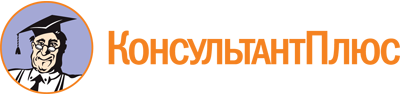 Постановление Коллегии Администрации Кемеровской области от 13.04.2017 N 154
(ред. от 25.04.2022)
"Об утверждении Регламента сопровождения инвестиционных проектов по принципу "одного окна" на территории Кемеровской области - Кузбасса"Документ предоставлен КонсультантПлюс

www.consultant.ru

Дата сохранения: 17.01.2023
 Список изменяющих документов(в ред. постановления Коллегии Администрации Кемеровской областиот 16.06.2017 N 298,постановлений Правительства Кемеровской области - Кузбассаот 25.10.2021 N 639, от 25.04.2022 N 247)Список изменяющих документов(в ред. постановления Коллегии Администрации Кемеровской областиот 16.06.2017 N 298,постановлений Правительства Кемеровской области - Кузбассаот 25.10.2021 N 639, от 25.04.2022 N 247)Список изменяющих документов(введено постановлением Правительства Кемеровской области - Кузбассаот 25.10.2021 N 639;в ред. постановления Правительства Кемеровской области - Кузбассаот 25.04.2022 N 247)1Полное наименование2Сокращенное наименование3ОГРН/ОГРНИП4ИНН/КПП5Сведения о руководителе инициатора/инвестора (лицо, имеющее право без доверенности действовать от имени инициатора/инвестора) (должность, Ф.И.О.)6Сведения о контактном лице (должность, Ф.И.О., контактная информация)1Цель инвестиционного проекта2Место реализации инвестиционного проекта3Планируемый объем инвестиций (тыс. руб.)4Планируемый объем инвестиций проекта за счет собственных средств инициатора/инвестора (тыс. руб.)5Срок реализации инвестиционного проекта (в формате дд.мм.гггг - дд.мм.гггг)6Количество рабочих мест, создаваемых в ходе реализации инвестиционного проекта (ед.)7Стадия проработки инвестиционного проекта (финансово-экономическая модель, анализ отрасли и конкурентной среды, другое)8Бизнес-план9Технико-экономическое обоснование (при наличии)10Финансово-экономическая модель (при наличии)11Иное (указать)Список изменяющих документов(введено постановлением Правительства Кемеровской области - Кузбассаот 25.10.2021 N 639)